BEHAVIOURS FOR SUCCESS(not included in achievement grade)BEHAVIOURS FOR SUCCESS(not included in achievement grade)BEHAVIOURS FOR SUCCESS(not included in achievement grade)BEHAVIOURS FOR SUCCESS(not included in achievement grade)BEHAVIOURS FOR SUCCESS(not included in achievement grade)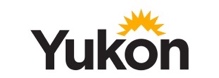 NAME:                                                                   COURSE:                                                             TEACHER:NAME:                                                                   COURSE:                                                             TEACHER:NAME:                                                                   COURSE:                                                             TEACHER:NAME:                                                                   COURSE:                                                             TEACHER:NAME:                                                                   COURSE:                                                             TEACHER:NAME:                                                                   COURSE:                                                             TEACHER:CRITERIACRITERIACONSISTENTLY …SOMETIMES …NOT AT THIS TIME …NOT AT THIS TIME …ACADEMIC RESPONSIBILITYSeeking helpSeeks extra help when needed.Seeks extra help when needed.Does not seek extra help when needed.Does not seek extra help when needed.ACADEMIC RESPONSIBILITYCompleting assignmentsCompletes assignments on time to the best of their ability.Completes assignments on time to the best of their ability.Incomplete assignments and inconsistent effort are affecting academic progress.Incomplete assignments and inconsistent effort are affecting academic progress.ACADEMIC RESPONSIBILITYGoals and self-assessingSets goals and self-assesses using criteria.Needs reminders to set goals and self-assess using criteria.Needs reminders to set goals and assess own work; may not be goal- setting or self-assessing.Needs reminders to set goals and assess own work; may not be goal- setting or self-assessing.ACADEMIC RESPONSIBILITYAccepting feedbackAccepts feedback and makes corrections.Tries to use feedback to improve work; may not be sure how to respond.Rarely uses feedback to improve work.Rarely uses feedback to improve work.ACADEMIC RESPONSIBILITYOwnershipHands in work featuring their own thoughts and ideas and giving others credit for theirs.Hands in work featuring their own thoughts and ideas and giving others credit for theirs.Does not always hand in work featuring their own thoughts and ideas.Does not always hand in work featuring their own thoughts and ideas.ENGAGEMENTContributionsContributes ideas and thoughts.Contributes ideas, but only when required or prompted to by the teacher.Unwilling and/or unprepared to contribute ideas.Unwilling and/or unprepared to contribute ideas.ENGAGEMENTHelpfulnessHelpful to other students and in creating a positive and supportive learning community.Helps others be positive but may slip up.Rarely interacts with peers during group/class activities; may be negative towards others.Rarely interacts with peers during group/class activities; may be negative towards others.CONDUCTRespectRespects the rights and opinions of others; always listens when others are speaking.Respects the rights and opinions of others; usually listens when others are speaking.Does not respect the rights and opinions of others. Frequently disruptive or does not listen to others.Does not respect the rights and opinions of others. Frequently disruptive or does not listen to others.CONDUCTFocusFocuses on task at hand.Focuses on task but may need reminders.Off task; needs frequent reminders to focus.Off task; needs frequent reminders to focus.PREPARATIONPREPARATIONComes to class with all materials and prepared to learn.Comes to class without materials and unprepared to learn.Frequently comes to class without materials and unprepared to learn.Frequently comes to class without materials and unprepared to learn.ATTENDANCEATTENDANCEPresent (excluding rare excused absences).  Communicates with teacher and completes missed work.Misses class.Frequently misses class without permission; academic progress has beenaffected.  Total absences =Frequently misses class without permission; academic progress has beenaffected.  Total absences =PUNCTUALITYPUNCTUALITYOn time and ready to learn at the bell.Late for class.Frequently late; punctuality is affecting academic progress.  Total lates =Frequently late; punctuality is affecting academic progress.  Total lates =